Парацентрическая технология как средство продуктивного обучения географии или игра в матрешкуЕсть два разряда путешествий.Один – пускаться с места вдаль,Другой – сидеть себе на месте.Листать обратно календарь.А.Твардовский.        В условиях реализации ФГОС современная педагогическая практика находится в условиях перехода от информационно-объяснительной технологии обучения к деятельностно - развивающей, активизирующей познавательные процессы обучающегося. Во главу угла поставлен ребенок с его интересами, способностями, опытом самостоятельной деятельности и личной ответственности. По А. Маслоу, самая важная потребность человека – потребность в самореализации. А для того, чтобы реализоваться в жизни, ученику необходима не только система знаний, умений и навыков, но и способность самостоятельно решать проблемы в различных сферах и видах деятельности на основе использования социального опыта, элементом которого является и его собственный опыт.Это побудило меня искать новые методы и средства обучения, способствующие развитию интереса к предмету «география», воплощающие в себе идеи высокой взаимности требовательности и уважения, опирающиеся на возросшую самостоятельность учащихся и, наконец, значительно расширяющие и обогащающие методический арсенал учителя, поскольку известно, что постоянство - враг интереса.           Одним из таких нетрадиционных методов обучения и стала для меня парацентрическая технология. Особенность технологии в том, что процесс обучения строится через общение в парах четырех видов  (ПК – ученик, ученик – ученик, ученик – средства обучения, ученик – педагог), но обязательным условием является встреча с центром – учителем. Данная технология была выбрана в силу того, что она предполагает большой объем самостоятельной работы и выбор учащимися индивидуального образовательного маршрута, что способствует развитию опыта самостоятельной познавательной деятельности.Целевые ориентации: переход от педагогики требований к педагогике отношений, гуманно-личностный подход к ребенку, единство обучения и воспитания. Парацентрическая технология позволяет учить без напряжения с учетом индивидуальных возможностей учащихся, строить образовательный процесс на основе следующих гуманных направлений: учиться знать, учиться действовать, учиться быть, учиться жить вместе. Эти направления выделены в качестве основных в педагогике 21 века. ПЦТО разработана Надеждой Николаевной Суртаевой – доктором педагогических наук, профессором, Заслуженным работником высшей школы РФ, академиком Академии педагогических и социальных наук, Почётным профессором ТОГИРРО. ПЦТО разработана и апробирована в городе Тобольске в 1995 году (центр парацентрической технологии Омск, Тюмень, Гатчина).         Для нее характерны следующие признаки: осознанность деятельности учителя и ученика; эффективность; мобильность; валеологичность; целостность; открытость; проектируемость; диагностичность; контролируемость; отказ от традиционной классно-урочной системы; самостоятельность деятельности учащихся в учебном процессе (60- 90% учебного времени); иная функция педагога (организатор, помощник, консультант); индивидуализация; предоставление права выбора способа учения. Эти направления признаны приоритетными в современной педагогике, они реализуют методологические принципы, изложенные в законе РФ «Об образовании» и других законодательных актах.Внедрение ПЦТО целесообразно осуществлять на сдвоенных уроках.В данной технологии учитель имеет большие возможности для реализации дифференциации как уровневой, так и профильной, решая тем самым и проблему адаптации. При этом пришлось столкнуться с трудностями при организации дифференцированного подхода к развитию самостоятельной познавательной деятельности школьников. Оказалось, что подбор заданий каждому ребенку требует много сил и времени. Также были сомнения, смогут ли ученики получать знания не через пассивное прослушивание материала, а самостоятельно, имея при этом минимальный опыт. В каждом диалоговом взаимодействии ученик затрачивает нужное ему количество времени для изучения материала, выбирает наиболее подходящее для него (для его стиля мышления и деятельности) средство обучения (из большого числа), выбирает методические указания, инструкцию наиболее доступные для него. Такая организация УВП предполагает прохождение учащимися 4-6 диалоговых видов общения. Из предложенных на занятии по ПЦТО средств обучения должны быть обязательные для изучения и дополнительные (используются по желанию учащихся), так же обязательным должен быть и диалог с педагогом. Функции учителя:95% времени на уроке - организатор, консультант, контролер;3-5% времени - информатор. Для организации учебного процесса учителю необходимо подготовить следующие материалы:Информационный лист, где указываются цели уроков всей темы, типы уроков, содержание деятельности учителя и учащихся, средства обучения;Лист учета за деятельностью учащихся.Тематическое планирование.Методические инструкции к работе с СО.Система критериев результативности по данной теме (что должны   знать и уметь учащиеся по каждому элементу знаний).Образец маршрутного движения ученика.Алгоритм работы по ПЦТО.Лист контроля.Подготовка к уроку средств обучения.Средства обучения:специально разработанные учебные тексты с заданиями учебные пособия учебники таблицы видеоматериалыэлектронные  пособия дидактические карточкиЭталон контроля - результат, который должны получить учащиеся после работы над данной темой.1. Первая часть эталона контроля – ориентация учащихся на те понятия и правила, которые они должны усвоить.2. Вторая часть эталона контроля – использование новых понятий в практическом применении.3. Третья часть эталона контроля – вопросы и задания, которые будут проверяться в конце изучения данной темы.Организация ученических рабочих мест по Суртаевой Н.Н.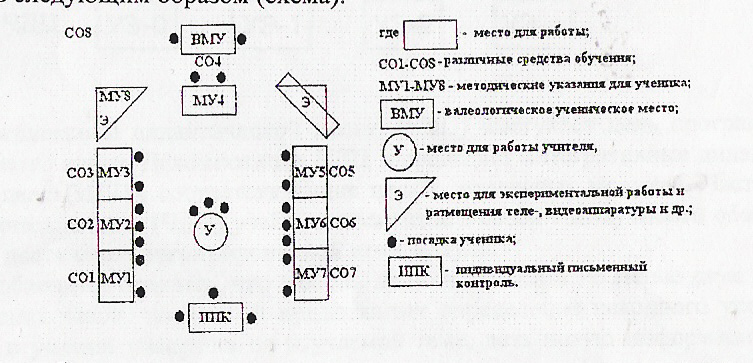 Результативность работы по ПЦТО.Реализуется личностно-ориентированное обучение.«Исчезают» неуспевающие. Растёт качество обучения.Увеличивается возможность развития компетентностей у учащихся в:- познавательной сфере деятельности (сами планируют свою работу по изучению темы, самоконтроль, взаимоконтроль, регулируют необходимость использования нескольких источников информации);- коммуникативной сфере (общение на разных уровнях);- профессиональной сфере (возможность решать «жизненные» проблемы друг с другом или при помощи педагога, выдвижение целей урока, ориентированных на себя).Выводы:Применение данной технологии в работе позволило прийти к следующим выводам: данная система вариативна, каждый творчески работающий учитель может внести свои коррективы в любой её компонент,  таким образом,  вырабатывая свою педагогическую стратегию и тактику.может применяться в сочетании с другими технологиями и методиками;может применяться в работе по развитию познавательной активности учащихся;этап информационного ввода учащихся особенно важен, он даёт мотивационную установку на изучение нового материала, здесь можно использовать зрительный ряд (мультимедийную презентацию по теме);изучение темы в режиме ПЦТО обеспечивает возможность каждому ученику быть успешным, тем самым реализуется личностно-ориентированный подход к обучению на уроках географии.в ходе реализации технологии осуществляется разноуровневая система обучения, совместная деятельность, основы взаимопомощи и коллективизма.Достоинства ПЦТО:Реальное осуществление индивидуализации обучения.Формирование навыков самостоятельной деятельности, возможности выбора.Повышение уровня учебной мотивации.Изменение характера общения «Ученик – Учитель». Формирование знаний, специальных и общеучебных умений.Использование различных учебников.Отсутствие дробной подготовки к каждому уроку.Нет традиционных домашних заданий и отрицательных оценок. Не предполагается ежеурочных баллов.Недостатки ПЦТО:Нет идеальной дисциплины в классе.Требует расстановки парт по кругу или периметру, но не рядами.Учебники составлены по параграфам, а не по темам, может возникнуть путаница.Требуется много дополнительного материала, большая подготовительная работа. Два дня подряд сдвоенные уроки.При обучении с использованием ПЦТО создаются особые отношения между учениками и учителем, между самими учениками; формируются многообразные обучающие и воспитывающие среды, часто с выходом за пределы урока и школы. Из опыта работы….
1. Начинаю работу с тематического планирования изучаемого раздела. В среднем, на уроки по  ПЦТО отводится 2-3 урока из всего учебного времени, планируемого на изучение какого-либо раздела.Условные обозначения:ИВУ–информация, вводимая учителем(2ч);ПТО–парацентрическая технология обучения (обработка базы данных)(1ч);П–практические (лабораторные) работы ;КП–контрольная работа или зачёт (по ПЦТО) или ИВУ (1ч), ПТО (1ч), КП (1ч).2. В информационном листе для учащихся обычно пишу контрольные вопросы, чтобы оценить эффективность урока, сделать выводы.Далее составляю лист контроля, в котором указываю объём знаний, умений, который должен получить ученик при изучении темы. Это может быть представлено в виде вопросов, конкретных заданий, упражнений, как образцов или же в виде ЗУН, соответствующих стандарту. Лист даётся учащимся перед началом изучения темы или может быть помещён на доске. Учащиеся после выполнения какого – либо задания, работы со средствами обучения, выполнив обозначенный в маршрутном листе вид контроля, выходят к доске и делают отметку «+» или «-». В конце урока подводится итог, выставляются оценки. Этот же лист контроля я использую и как лист учёта деятельности учащихся. 3. Для работы со средствами обучения составляю маршрутный лист, в котором даю методические инструкции по выполнению задания, работы с компьютерными моделями и др. средствами обучения. Важно, чтобы задания, благодаря этим инструкциям были доступны для понимания учащихся, какую бы последовательность общения с ними не выбрал ученик. Из опыта работы знаю, что слабые ребята пользуются постоянно этими инструкциями, а сильные, экономя время, предпочитают выполнять работу сразу, ознакомившись с заданием. Это их выбор, их темп обучения.  В маршрутном листе я также помещаю одно из трёх обозначений, указывающих на вид контроля данного задания: •(В/К)–взаимоконтроль, (после выполнения задания учащиеся проверяют работу друг у друга);•(К) –контроль учителем; •(С/К) –самоконтроль, (ученик сам даёт оценку своей работе).4. Один из самых важных этапов подготовки к уроку – это выбор средствобучения (СО), заданий для учащихся. Важно, чтобы ученик, выполнив запланированную учителем деятельность, обогатил себя знанием, умением пользоваться этим знанием, развил себя для будущей профессиональной деятельности. С этой целью наряду с типовыми задачами по физике я использую комплекс учебных заданий в соответствии с умениями, на формирование,  которых они направлены. Это умение:•1) осознавать и формулировать личностно значимые цели выполняемой деятельности;•2) соотносить поставленную цель и условия её достижения, осознанно выбирать способы выполнения деятельности;•3) строить программу действий и её реализовывать;•4) проводить самоконтроль и самооценку полученных результатов;•5) осмысливать и оценивать ценность материала, предлагаемого в задании.Приведу примеры таких заданий.• Объясните, почему вы: а) хотите выполнить или б) будете выполнять деятельность, представленную в задании. Выберите один из двух предложенных вопросов (а или б) и ответ (ответы) на него, который (которые) вам больше нравится (нравятся).• Ответы: •1) хочу научиться выполнять деятельность, представленную в задании;•2) мне интересно её выполнять;•3) хочу понять, как она выполняется;•4) хочу получить хорошую оценку;•5) буду выполнять данную работу, потому что её предлагает учитель;•6) эту деятельность легко (трудно) выполнить;•7) в дальнейшем (в учёбе, в жизни) умение совершать данную работу может пригодиться;•8) я даю такой свой ответ...Это задание не занимает, обычно, много времени. Я включаю его в СО, выполнение  которых наиболее значимо в изучении данной темы.5. Алгоритм работы по ПТЦО для учащихся:1. Выбрать СО (последовательность выбора не учитывается).2. Ознакомиться с маршрутным листом.3. Выполнить задание (самостоятельно или с использованием инструкции).4. Осуществить контроль в зависимости от вида. 5. В контрольном листе поставить соответствующий знак.6. Выбор следующего СО.Информационный лист (пример)при изучении темы «Население» в 8 классеМетодическая инструкция для учащихся (пример).Методическая инструкция соответствует номеру средства обучения.Она предполагает обозначение деятельности, которую должен осуществлять учащийся при общении с тем или иным СО.Методическая инструкция к работе СО № 1. Откройте учебник на стр. 44 и внимательно прочитайте абзацы § 15, они выделены красной линией (стр. 44, 45,46). Возьмите таблицу,  перепиши её в тетрадь для опорных схем и постарайтесь её запомнить. Методическая инструкция к работе  СО № 2.3. Выполните в рабочей тетради упражнение № 110 на стр. 45 по образцу. Методическая инструкция к работе  СО № 3.Возьмите опорную карточку. Перепишите её в тетрадь для опорных схем и постарайтесь запомнить. Найдите партнёра и расскажите ему. Выполните  в тетради задание по карточке № 3.Средства обучения подбираются таким образом, чтобы они были доступны учащимся, какую бы последовательность общения с ними не выбрал ученик. К каждому СО готовится методическое указание для учащихся, в котором указывается, что делать при общении с тем или иным СО. Пользуясь методическими инструкциями, ученик прорабатывает одну и ту же учебную задачу разными вариантами (многократное повторение), выходя затем на диалог с учителем. Знания складываются в одну матрешку.Лист учета за деятельностью ученика (пример).Выбрав виды общения, ученик ставит в листе + против своего имени; пройдя каждый вид общения, обводит его кружком      +В итоге, до встречи с учителем у каждого учащегося должно быть не менее 5-6 таких знаков. Маршрутный лист (пример).Ц – «центр» (учитель)ИПК – индивидуальный письменный контрольВ тематическом планировании необходимо выделить, как будет осуществляться технология при изучении данной темы. Например, для темы «Население» она может быть представлена так:Действуя по алгоритму, ученик планирует свою деятельность, постепенно изучает вопросы темы, полностью реализует свои учебные возможности.ЛитератураКлимов Е.А. Психология на службе развивающего профессионализма - М.: Мир, 1996Концепция модернизации Российского образования до 2010 года // archive.kremlin.ru/text/docs/2002/04/57884.shtmlКсензова Г.Ю. Перспективные школьные технологии - М.: Педагогика, 1998Кукель Л. И., Применение парацентрической технологии обучения для развития опыта самостоятельной познавательной деятельности на уроках экономики в 10-м классе.Лук А.Н. Психология творчества - М.: Наука, 1978Обучение и воспитание, а не просто подготовка в вуз // Физика в школе.-2002. -No6.7.Урок на основе деятельностного подхода // Физика в школе.-2002. -No5.Парацентрическая технология обучения (ПЦТО) // www.mukhm.ru/index.php?option=com_content&view=article&id=152&Itemid=216Ревука Т. А., Нетрадиционные образовательные технологии.Суртаева Н.Н. Нетрадиционные методы обучения - М.: Педагогика, 1998Суртаева Н.Н. Парацентрические технологии обучения - Тюмень: ТОГИРРО, 1996Третьякова Т.Г. «Применение парацентрической технологии обучения при изучении темы «Население» в 8 классе».Федеральная целевая программа развития образования на 2006-2010 годы // mon.gov.ru/dok/prav/obr/2048/Федеральный компонент государственного стандарта общего образования // www.ed.gov.ru/ob-edu/noc/rub/standart/ШифрНазвание средств обученияСО1Таблица «Численность и возрастной состав населения».СО2Диаграмма «Миграционный прирост населения России».СО3График «Естественное движение населения России».СО4Диаграмма «Возрастно-половая структура  населения России».СО5Таблица «Число беженцев и вынужденных переселенцев в России в ХХ в.».СО6Диаграмма «Структура экономически активного населения».СО7Диаграмма «Распределение численности занятых по отраслям и секторам экономики».СО8Статья Бугаев В.К. «Население России: этнический и конфессиональный состав».СО9Статья «Страна тысячи городов».СО10Материалы «Города России (этапы формирования сети)».СО11Учебник под редакцией А.И. Алексеева «География России. Природа и население. 8 класс» раздел III.СО12Учебник под редакцией А.И. Алексеева «География России. Природа и население. 8 класс». Приложение. Таблица 6.СО13Учебник под редакцией А.И. Алексеева «География России. Природа и население. 8 класс». Приложение. Таблица 7.СО14Список может быть продолжен в зависимости от уровня обученности и учебных возможностей учащихся, поставленных целей урока и т.п.Фамилия ученикаВиды диалогового общенияВиды диалогового общенияВиды диалогового общенияВиды диалогового общенияВиды диалогового общенияВиды диалогового общенияВиды диалогового общенияВиды диалогового общенияВиды диалогового общенияФамилия ученикаСО1СО2СО3…У1У2У3…УИлья+++УченикВиды диалогового общенияИвановаСО7   СО10   СО5   СО2   СО9    Ц    ИПККомасоваСО7      Ц      СО3       Ц    СО5       Ц    СО7       Ц   СО10       Ц     ИПКМатросоваСО7   СО10   СО5     Ц    СО1   СО11   Ц    ИПКТип урокаКоличество часовИВУ – информационный ввод (лекция, объяснение). Информация дается в обобщенном виде, акцент на узловые моменты.ОВУ – организационный ввод – знакомство со способами организации индивидуальной деятельности при изучении данной темы.ПЦТО – индивидуальная работаП – практическое занятиеИВУ, ОВУ2ИВУ – информационный ввод (лекция, объяснение). Информация дается в обобщенном виде, акцент на узловые моменты.ОВУ – организационный ввод – знакомство со способами организации индивидуальной деятельности при изучении данной темы.ПЦТО – индивидуальная работаП – практическое занятиеПЦТО4ИВУ – информационный ввод (лекция, объяснение). Информация дается в обобщенном виде, акцент на узловые моменты.ОВУ – организационный ввод – знакомство со способами организации индивидуальной деятельности при изучении данной темы.ПЦТО – индивидуальная работаП – практическое занятиеИВУ1ИВУ – информационный ввод (лекция, объяснение). Информация дается в обобщенном виде, акцент на узловые моменты.ОВУ – организационный ввод – знакомство со способами организации индивидуальной деятельности при изучении данной темы.ПЦТО – индивидуальная работаП – практическое занятиеПЦТО3ИВУ – информационный ввод (лекция, объяснение). Информация дается в обобщенном виде, акцент на узловые моменты.ОВУ – организационный ввод – знакомство со способами организации индивидуальной деятельности при изучении данной темы.ПЦТО – индивидуальная работаП – практическое занятиеИВУ1ИВУ – информационный ввод (лекция, объяснение). Информация дается в обобщенном виде, акцент на узловые моменты.ОВУ – организационный ввод – знакомство со способами организации индивидуальной деятельности при изучении данной темы.ПЦТО – индивидуальная работаП – практическое занятиеПЦТО3ИВУ – информационный ввод (лекция, объяснение). Информация дается в обобщенном виде, акцент на узловые моменты.ОВУ – организационный ввод – знакомство со способами организации индивидуальной деятельности при изучении данной темы.ПЦТО – индивидуальная работаП – практическое занятиеП1ИВУ – информационный ввод (лекция, объяснение). Информация дается в обобщенном виде, акцент на узловые моменты.ОВУ – организационный ввод – знакомство со способами организации индивидуальной деятельности при изучении данной темы.ПЦТО – индивидуальная работаП – практическое занятиеК1К - контрольИтого:16 часовК - контроль